Geeta (CSM)Geeta.335221@2freemail.com 		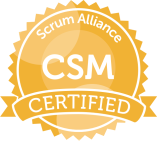 SUMMARY:• I have spent 10 years in software development, overseeing architecture solutions for large corporations and medium-sized businesses of Object Oriented, Client-Server, Web-Based, Distributed and Enterprise Applications.•Capturing and defining architecture mechanism to support Non Functional requirements.•Experience in designing and developing multi-tier enterprise applications using Java, J2EE & related technologies such as Spring, Spring-MVC,Spring-Security, Spring Integration, Struts, JMS,JSF,Primary Faces, Enterprise Java Beans (EJB), Velocity, JMS, Remoting.• Experience in Service Oriented Architecture (SOA) and web services (SOAP, REST) that include several components like ESB, WSDL, XML, XSD, UDDI, Axis2, JAX-WS, and JAX-RS.• Experience using persistence framework like Hibernate/(HQL) ,Postgress SQL, Oracle, Microsoft SQL Server (SQL Developer Client, Toad)• Hands on experience in Design Patterns, Data Structures.• Hands on experience UML diagrams using Enterprise Architect. • Experience in GUI using JSP, Servlets, Java Script, Dojo, JQuery, HTML, DHTML, CSS, DWR (Direct Web Remoting), NodeJs, Angular Js. • Expertise in Application/Web Servers like Web Logic, Tomcat, Web Sphere, JBoss.• Experience in versioning tool Clear case, SVN Tortoise, and Accurev Subversion. • Efficient in Defect Management for resolving Integration Issues, System Testing Issues, User Acceptance Issues, Production Issues. • Expertise in Report Designing and Dashboard.• Hands on experience in TEST Driven and Automation with JUNIT. • Hands on experience in using tools and applications like Jenkins, JIRA etc. • Experience in Wireless, Healthcare, Legal, Telecom, Banking (Payment processing) domains.    •Developing applications with agile and waterfall methodology.•Experience in designing OLTP Applications•Experience in social media Facebook, Twitter, Instagram, and YouTube data with remote API.•Experience in Google API to get the Location details. •Experience in Google Analytics integration in Application.•Experience in Spring Quartz Scheduler to get the real time data on regular basis.•Experience in Integration Pattern•.Experience in Website and Android Application•.Knowledge on load balancers.•.Knowledge in OAF (Oracle Application framework)..Knowledge in Hadoop and NOSQL. PROFESSIONAL SUMMARY:• Working as a Developer at Sky News Arabia, Abu Dhabi from Jan/16 till Date .Working as a Technical lead at Verizon Data Services India, Hyderabad from Apr/13 till 2015• Worked as a Technical lead at Cognizant Technology Solutions India Pvt. Ltd, Hyderabad from Jan/12 to Apr/13• Worked as a Senior Software Engineer at Thomson Reuters, Bangalore from Apr/2009 to Nov/2011• Worked as a Software Engineer at Nokia Siemens Networks, Bangalore from Jul/2005-Mar/2009SKILLS SET SUMMARY:JAVA Technologies: Collection, Multi-Threading, Executor framework, Reflection, AnnotationJ2EE Technologies: Servlets, JSP,JSF, Apache Struts, Spring, Spring-MVC, Spring Security, Junit, Log4J,EJB 2.0, JDBC, RMI, JMS, JNDI, Velocity Templates, Liquibase, Infispan CachingWeb Technologies: XML, XSL, XSLT, SAX, DOM, CSS, Java Script, HTML, AJAX, GUI, JSON, Direct Web Remoting2 (DWR), Web services (SOAP, WSDL, and Axis2), Apache POI, and RESTApplication Servers: IBM Web Sphere 7.x/8.x, Web Logic 8.x/9.x, Tomcat 7.x.Database Technologies: Oracle 10g/11, SQL, Versant, Postgres, HibernateDatabase Tools: SQL Developer Client, ToadIDE: RAD6.x/7.x/8.x, Eclipse 3.x, Net Beans.Operating Systems: Windows, UNIX, LinuxSource Control: Rational Clear Case, Accurev, Clear Quest.Methodologies: UML, OOAD, Waterfall model, Agile.Others: Microsoft Visio, ANT, Clear Quest, Shell scripting, Rational Rose, Putty, Win SCP.Quality Control Process: PMD, Cobertura, Find BugsDesign-Patterns: singleton, Service facade, Abstract factory, Factory, Service Locator, Adaptor, ObserverBuild Tool: Jenkins, Team CityTracking Tools: JIRAAWARDS AND ACCOLADES:•Spot Award for providing solution for Multiple Data centers in Verizon. •Hall of Fame Award in Thomson Reuters for taking initiative in implementing an innovative way  using AJAX Technology to auto suggest content types which greatly enhances the customer experience, reduces page load types by a factor of 20 and cuts down the time on data entry•Appreciation Award in Nokia Siemens Networks for the taking ownership of project ACI Cross Domain Manager and played a key role to bring it to quality B600.Also single handedly handled multiple problems due to reorganization of team where the senior member moved to other projects and ensured that we reached the B600 on time and with required quality .•4th University Topper in B.E and University Rank holder in almost all the semester.•3rd city topper in 12th and 2nd school topper in 10th (Medalist)  EXTRA CURRICULAR ACTIVITIES: •Given presentation and demo for Multi-usage data centers solution for project Mobile Content Solution to team in Verizon, Project PACE to CEO from Eagan in Thomson Reuters, project ACI Cross Domain Manager to Owner of ACI from Germany in Nokia Siemens Networks•Given sessions of Project ACI Cross Domain Manager to Germany in Nokia Siemens Networks.•Suggested Innovative ideas topics like Intelligent Home in seminars held in Nokia Siemens Networks.•First Rank for Rangoli Competition held in Thomson Reuters.•First Rank to team for Cubical Decoration held in Thomson Reuters and Nokia Siemens Networks.PROJECTS:Project: Sky News Football App, Sky News ArabiaIndustry: Sky News Arabia Abu DhabiTeam Size: 10Duration: Jan 2016 – Till DateTechnologies: Java/J2EE,Spring,Spring-MVC,JGroups,Infispan,Liquibase,Node Js,Angular JS, Web Services with REST, Spring Web Security, Spring Quartz Scheduler, Social Media API facebook,Twitter,Insagram,Youtube,Google Analytics, Android.Environments: Window, Linux, MacSynopsis: Sky news has its website and football app applications, as part of these the application use content management system (CMS) to publish news and football app data in websites. The applications are also available in several devices like desktop, tablets, Android and IOS mobiles.Roles and Responsibilities: .Involved in Agile Project is pre-planning and Estimation planning to estimate the tasks. .Involved in understanding requirements, designing, coding, unit testing, bug fixing. .Implemented full backend support for US Election coverage to fetch the data from social media like face book, twitter, instagram, YouTube with API on server and share the details with client.•Created a periodic quartz scheduler to get the data from social media on regular interval for real time usage. With these the performance is drastically improved.•Targeted 2 million Users to see the US Coverage Real Time details.•Implemented map location details from Google API..Pushwoosh Remote API usage for sending push notifications to Android and IOS devices notifications for the football events for live matches and breaking news..Provided Fail-over and recovery implementation in case of failure in sending the messages to Pushwoosh API.• Generated Report to track the number of Pushwoosh messages sent to Android and IOS devices with spring Display Tag Library..Developed full backend for Citizen Journalism Portal to interact with end user, and user can upload the images and video in website and the channel can published these videos in site..Develop functionality in Citizen Journalism where the editor team can views and search all or specific users have uploaded the images/video, and after approval publish option to display in website..Junit for each functionality developed..Junit Improved for existing use cases from 60+ to 150+..Google Analytics for tracking page clicks by end user.•Coordinating with the QA team during the System Integration Testing, Core & international regression testing.Project: MCS (Mobile Content Solutions)Industry: Verizon Data Services IndiaCompany description: Verizon Wireless Adds to Portfolio of Consumer-Friendly Tools with Introduction of Usage ControlsTeam Size: 19Duration: Apr 2013 – 2015Client: Verizon Wireless USTechnologies:Java/J2EE,Spring,SOA.XML,JGroups,Flex,HTML,Javascript,Jquery,DesignPatterns, Hibernate, JMS, Executor Framework, Web Services REST and SOAP.Environments: Window, LinuxSynopsis: MCS provides mobile content solutions for Verizon Wireless. It deals with Postpaid SIM, Ring back Tone, Ring Back Tone, Music, Albums, Video, and Amazon Kindle.Roles and Responsibilities: •Owner for MCS subs applications like MHealth, VISP, EMS, Alert management.• Developed architecture solutions for distributed usage in VISP, alarm management system.•Capturing and defining architecture mechanism to support Non Functional requirements.•Providing project estimation and resource planning for MCS sub modules.•Involved in understanding requirements, designing, coding, unit testing, bug fixing, Code Review •Using agile methodology, provide story points for sprints task to Onshore Team during Spring Planning meeting.•Providing guidance to offshore team regarding system and application design, coding, standards, best practices and system performance and availability.•Track the tasks and their progress of the team on daily basis•Articulate project status, issues, risks, progress and success to business and technology teams on daily / weekly basis.•Coordinating with QA team during the System Integration, Core & international regression testing.•Provided Distributed Solution using JGroup Counter Service for Video Stream Usage. As part of this created POC and used TDD approach for initial phases..Extension on Catalog API and developed new APIs Vendor Services, Eligible Service, Alert Service Project: OGB (Online Group Billing OLTP Application)Industry: Cognizant Technology Solutions India Pvt LtdTeam Size: 12Duration: Jan 2012 – Mar 2013Client: WellPoint US (Colorado)Domain: HealthcareTechnologies:Java/J2EE,JFS,SpringFramework,Spring-Transaction,Spring,HTTPRemoting, Oracle.JSP,Servlets,Ajax,SOAP with Axis2,WSDL,JAXB,POI,EJB,ESB,JSF,Primary FacesEnvironments: Window, LinuxSynopsis: OGB is an Enterprise web application that allows Employers to perform billing functions online for Healthcare Plans. It is available from the user’s desktop around the clock to do online payment processing. Also view online bills, print and download bills, submit payments, and view invoice and payment history. Roles and Responsibilities:•Providing project estimation and resource planning•Involved in understanding requirements, designing, coding, unit testing and bug fixing. •Providing guidance to offshore team regarding system /application design, coding, standards, best practices and system performance and availability.•Track the tasks and their progress of the team on daily basis•Articulate project status, issues, risks, progress/ success to client business and technology teams on daily / weekly basis.•Worked on pagination framework with JSF Integration in UI.s•Worked on externalization feature.•Worked on removing EJB services with SOAP based JAX-WS Services along with the team.•Worked on batch programs.•Coordinating with the QA team during the System Integration Testing, Core & international regression testing.Project: Cisco Service Delivery Platform (SDP)Industry: Cisco India Private LtdTeam Size: 12Duration: Mar 2011 – Dec 2011Client:  CaliforniaTechnologies:Java/J2EE,JFS,SpringFramework,Oracle.JSP,Servlets,Ajax,REST,DWR,DOJO,CSS,XML,HTML,JAXB, Oracle,EJBBuild Tool: Team CityTeam Size: 8Environments: Window, LinuxSynopsis: Cisco Service Delivery Platform (SDP) being a foundational platform that enables value-added service to be developed and deployed.  Self Service Portal (SSP) is expected to enable customers and users who are subscribed to one or more SDP’s service to configure, interact and administer them easily. Self Service Portal is expected to allow the customers to subscribe for new services, interact with the services, pay for the services, raise trouble request on the service and other service related tasks.Roles and Responsibilities:•Integration of server data in UI and UI Prototype. •Created a basic framework using DOJO Stack Container for UI.•Involved in creating use case design using UML and implementing SDP Samples.•Developed SDP Samples as console based application which can be used and referred by consumers for using the code.•Full support in integration testing of SDP Sample version 1 and 2.Project: PACE (Publication Authority Control Engine)Industry: Thomson ReutersTeam Size: 10Duration: Apr 2009- Feb 2011Client:  Eagan USTechnologies:Java,J2EE,JSP,Servlets,Ajax,Accordion,Struts,HTML,XML,Javascript,,Velocity,Oracle,SQLDeveloper Client, JAXB, REST XSD,JMS,SAX and DOM Parser,Spring,Unix Shell ScriptingTeam Size: 8Environments: Window, LinuxSynopsis: Publication Authority Control Engine is an application for creating/Editing publication for the Legal System based on US market. It basically acts as Entity for providing publications details to Westlaw Next product which is having the details for cases happened in US and frequently used by Judges and Lawyers. It provides the data to Linking application so that for a given case, similar cases can also be referred. It has a reporting tool which helps find team to generate the report dynamically for the publications details.  Roles and Responsibilities:•Responsible in leading the PACE Project.•Created loader for Retro-Loading this can load 3 laces records using ODBC Data Sources.•Scheduled CRON jobs in UNIX which compares the data from Mainframe.•Inter communication with Us Team for Requirements for Cobalt metadoc, designing the data Model•UI Enhancement using AJAX,DOM Parser, VELOCITY ,STRUTS 1.0,Servlets,JSP•Use JERSEY with JAXB for creating REST PACE Services.•Providing support to US for PACE project monthly rotational shift.Name: CDM in Access IntegratorIndustry: Nokia Siemens NetworksTeam Size: 15Duration: Jul 2006- Mar 2009Environments: Window, LinuxClient: Germany, Griswold, SpainTechnologies:Java,J2EE,Swing,VC++,MFC,COM/DCOM,CORBA,Hibernate,DesignPatterns,OracleProtocol: SNMPDomain: TelecomSynopsis: The ACI Cross Domain Manager is that management product that is needed to combine several ACI Element Managers (of the same type or of different types) to one system. This combination of Element Managers and the Cross Domain Manager is called Element Management System (EMS).   The substantial property of the ACI Cross Domain Manager is its ability to form one homogenous system out of the individual element managers. The ACI CDM realizes the only access point to the ACI Management system for the user and in future releases also for external OSSs. The CDM will then hide changes in the configuration of the ACI management system caused by adding new element managers. The operator as well as an OSS just see the managed network elements and are given access to these. The fact that the real access to a network element is always routed via the responsible element manager is totally invisible to the user. The ACI Cross Domain Manager uses the ACI standard CORBA interface to connect to the element managers.Roles and Responsibilities:•Worked as a project owner in providing the deliverable.•Responsible for doing effort-estimation for enhanced requirements and tasks efforts from individual perspective across the team.•Responsible for doing the Migration from VC++ 4 to VC++ 6 version•Responsible for documenting Release Doc for every Milestone.Name: User Notification Service (UNS)Industry: Nokia Siemens NetworksDuration: Sep 2005 – Jun 2006Environments: Window, LinuxTeam Size: 3Client: GermanyProtocol: Terminal Services APIDomain: NetworkingSYNOPSIS: UNS is an Application that notifies user about the alarm generated in switch commander (SC) and the N/w elements (NE).The Notification can happen by sending a message and/or a mail. It reads the filter created by the Administrator and then registers with alarm Notification service (ANS) Accordingly. To handle the crashes due to outlook Express interacted with Microsoft.Roles and Responsibilities:•Responsible for supporting UNS (User Notification Service).•Innovation and implementation of Terminal Services usage for sending SMS as there are cross domain issues in sending the SMS.•Interact with Microsoft Company for MAPI outlook limit issues while sending the e-mail.EDUCATION:• Center of Development of Advanced Computing (CDAC) also known as Formerly NCST (National Center for Software and Technology) from Bangalore University, in 2005 with 70%• Bachelor of Engineering in Information Technology from Nagpur University, in 2004 with 76%• SSC from Maharashtra Board, in 2000 with 85%• HSC from Maharashtra Board, in 1998 with 81.20%PERSONAL INFORMATION:•Date of Birth: 02 June 1983
•Language: English, Hindi, Marathi, and Sindhi